PROGRAMAREA STUDENTILOR PENTU PROBA 2:PREZENTARE PROIECT DE LICENTA7 iulie 2016DECANProfesor Dr. Ionescu Arleen NerissaCOMISIA 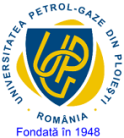 UNIVERSITATEA PETROL – GAZE DIN PLOIEȘTIFACULTATEA: LITERE SI STIINTEDOMENIUL: MATEMATICASESIUNEA: iulie 2016PROGRAMUL DE STUDII: MATEMATICADATA/PERIOADA:5-7 iulie 2016FORMA DE ÎNVĂȚĂMÂNT: IFDURATA STUDIILOR: 3 aniPAGINA __ din __Nr. crt.Numele şi prenumele absolventuluiOra sustinerii:1BURLACU  MIHAELA10,002DUCA  MARINA ELENA10,203DUMBRAVĂ IONELA MIHAELA10,404MARIN GEORGIANA CRISTINA11,005PICU SIMONA11,206UNCHEAŞU ALINA MARIA11,407VASILE ALINA RAMONA12,008VOINESCU BIANCA ANDREEA12,20PREȘEDINTE:MEMBRI:Conf. Dr.  Pascu MihaiLector Dr. Boaca TudorConf. Dr.  Pascu MihaiProf Dr. Vilcu GabrielConf. Dr.  Pascu MihaiSECRETAR:Lector Dr. Maniu Georgeta